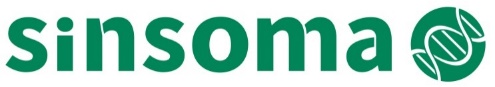 Proben-ÜbernahmescheinProbenabgabe Labor: Technikerstraße 25, Innsbruck 
(ggü.: AGES Schranken)Probenannahmestelle Telefon: 0677 640 581 96Folgende Proben wurden vollständig und unversehrt übergeben:Proben-ÜbernahmescheinProbenabgabe Labor: Technikerstraße 25, Innsbruck 
(ggü.: AGES Schranken)Probenannahmestelle Telefon: 0677 640 581 96Folgende Proben wurden vollständig und unversehrt übergeben:DatumApothekeZustellerProben-
anzahlAnnahme durchUhrzeitAnzahl korrekt?⃝  Ja       ⃝ Nein: ______ ProbenBestätigt SINSOMANotiz/KommentarUnterschriftDatumApothekeZustellerProben-
anzahlAnnahme durchUhrzeitAnzahl korrekt?⃝  Ja       ⃝ Nein: ______ ProbenBestätigt SINSOMANotiz/KommentarUnterschrift